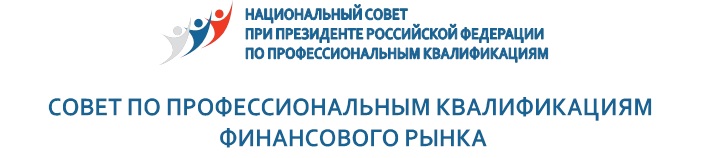 ПОЛОЖЕНИЕоб Аккредитационном совете(с изменениями и дополнениями, утвержденными решением СПКФР от 19.10.2016 г., протокол №9)Настоящее Положение разработано в соответствии c:статьей 96 Федерального закона от 29 декабря 2012 г. № 273-ФЗ «Об образовании в Российской Федерации»; Базовыми принципами профессионально-общественной  аккредитации профессиональных образовательных программ в рамках деятельности Национального совета при Президенте Российской Федерации по профессиональным квалификациям (Утверждены Председателем Национального совета при Президенте Российской Федерации по профессиональным квалификациям А.Н.Шохиным 20 апреля 2015 г.);Порядком отбора, мониторинга и контроля деятельности организаций, осуществляющих профессионально-общественную аккредитацию профессиональных образовательных программ (Утвержден решением Национального совета при Президенте Российской Федерации по профессиональным квалификациям, протокол № 10 от 20 мая 2015 г.);Порядком проведения профессионально-общественной аккредитации профессиональных образовательных программ, оформления ее результатов и представления информации в Национальный совет при Президенте Российской Федерации  по профессиональным квалификациям (Утвержден решением Национального совета при Президенте Российской Федерации по профессиональным квалификациям, протокол № 10 от 20 мая 2015 г.); Решением Национального совета при Президенте Российской Федерации по профессиональным квалификациям по вопросу создания Совета по профессиональным квалификациям финансового рынка от 29.07.2014 года;Решением Национального совета при Президенте Российской Федерации по профессиональным квалификациям об определении в качестве организации, осуществляющей функции Совета по профессиональным квалификациям финансового рынка Ассоциацию участников финансового рынка «Совет по развитию профессиональных квалификаций» от 20.05.2015 г.;Решением Национального совета при Президенте Российской Федерации по профессиональным квалификациям о включении организации Ассоциация участников финансового рынка «Совет по развитию профессиональных квалификаций» как аккредитующей организации в Национальный реестр профессионально-общественной аккредитации (протокол №12 от 30.09.2015 г.);Положением о профессионально-общественной аккредитации образовательных программ в области экономики, управления и финансов (Утверждено решением Совета по профессиональным квалификациям финансового рынка, протокол № 3 от 01 июля 2015 г., с изменениями и дополнениями от 19.10.2016 г., протокол № 9);Требованиями и порядком отбора экспертов для проведения профессионально-общественной аккредитации образовательных программ (Утверждено решением Совета по профессиональным квалификациям финансового рынка, протокол № 3 от 01 июля 2015 г., с изменениями и дополнениями от 19.10.2016 г., протокол № 9).Настоящее Положение устанавливает порядок организации деятельности Аккредитационного совета Аккредитующей организации (далее - Аккредитационный совет) по вопросам профессионально-общественной аккредитации образовательных программ в области экономики, управления и финансов среднего профессионального образования, высшего образования (программы бакалавриата, программы магистратуры, программы подготовки научно-педагогических кадров в аспирантуре), дополнительного профессионального образования.Аккредитующей организацией по решению Национального совета при Президенте Российской Федерации по профессиональным квалификациям является Ассоциация участников финансового рынка «Совет по развитию профессиональных квалификаций (далее – Аккредитующая организация).Аккредитационный совет  рассматривает вопросы по:профессионально-общественной аккредитации образовательных программ  образовательных организаций на предмет применения профессиональных стандартов при разработке соответствующих образовательных программ; рассмотрению заявлений образовательных организаций о проведении профессионально-общественной аккредитации образовательных программ; формированию и направлению экспертной комиссии в образовательные организации для проведения профессионально-общественной аккредитации образовательных программ;направлению образовательным организациям, имеющим профессионально-общественную аккредитацию рекламации на несоответствие аккредитованной образовательной программы требованиям профессионального стандарта; приостановлению действия свидетельств о профессионально-общественной аккредитации образовательных программ, выданных образовательной организации либо об их аннулировании; отбору претендентов на предоставление полномочий эксперта профессионально-общественной аккредитации образовательных программ;рассмотрению отчетов экспертов, участвующих в проведении профессионально-общественной аккредитации образовательной программы, а также сводную информацию по результатам профессионально-общественной аккредитационной экспертизы, составленную ответственным лицом за проведение ПОА Аккредитующей организации на основании отчетов экспертов, входящих в экспертную комиссию.Аккредитационный совет  имеет право:рассматривать и вносить предложения по нормативам и требованиям, показателям и критериям профессионально-общественной аккредитации образовательных программ; осуществлять контроль качества экспертных заключений; запрашивать у экспертов экспертной комиссии дополнительную информацию, необходимую для принятия итогового решения;рассматривать дополнительные вопросы, связанные с профессионально-общественной аккредитацией образовательных программ.Рассмотрение других вопросов на заседании Аккредитационного совета осуществляется по инициативе председателя, его заместителя, или членов Аккредитационного совета.Аккредитационный совет  принимает решения:об утверждении состава экспертной комиссии и ее направлении в образовательные организации для проведения профессионально-общественной аккредитации образовательных программ;об утверждении итогового результата проведенной профессионально-общественной аккредитации образовательных программ на основании отчетов экспертов, участвующих в аккредитации и сводной информации по результатам профессионально-общественной аккредитационной экспертизы, составленной ответственным лицом за проведение ПОА Аккредитующей организации;о выдаче свидетельств о профессионально-общественной аккредитации образовательных программ либо отказе в их предоставлении; о проведении проверок о соответствии аккредитованных образовательных программ профессиональным стандартам в период действия свидетельств о профессиональной аккредитации;о направлении образовательным организациям, имеющим профессионально-общественную аккредитацию рекламации на несоответствие аккредитованных образовательных программ требованиям профессиональных стандартов; о приостановлении действия свидетельств о профессионально-общественной аккредитации образовательных программ образовательной организации, либо о их аннулировании; об установлении претенденту полномочий эксперта по проведению профессионально-общественной аккредитации образовательных программ либо в его отказе;о прекращении полномочий эксперта по проведению профессионально-общественной аккредитации образовательных программ.Состав Аккредитационного совета формируется не менее чем из 13 человек - представителей общественно - профессиональных сообществ, работодателей и их объединений, образовательных организаций и утверждается Советом по профессиональным квалификациям финансового рынка на срок не менее 3-х лет. В состав Аккредитационного совета входят председатель, заместитель председателя,  ответственный секретарь  и  члены Аккредитационного совета.Председателем Аккредитационного совета является Председатель Совета по профессиональным квалификациям финансового рынка.  Заместителем председателя Аккредитационного совета является руководитель исполнительного органа Аккредитующей организации.Состав Аккредитационного совета обновляется не менее чем на одну треть не реже одного раза в три года.Заседания Аккредитационного совета проводит Председатель, а в его отсутствие - Заместитель председателя. Аккредитационный совет проводит заседания по мере необходимости по решению Председателя.Аккредитационный совет правомочен принимать решения при наличии 50 % присутствующих от списочного состава его членов. Каждый член Совета участвует в заседании Аккредитационного совета лично и имеет один голос.Заседания Совета могут проводиться в форме совместного присутствия членов, включая аудио и видеоконференции, либо в формах, не требующих их обязательного совместного присутствия (очно-заочная форма).Решения Совета принимаются большинством голосов членов, принимающих участие в заседании. Форма голосования определяется Председателем Совета.В случае проведения заседания Совета в очно-заочной форме члены Совета, которые не могут присутствовать на заседании, направляют свое мнение в письменном виде, которое учитывается при принятии решения. При этом решение Совета считается принятым, если более половины его членов по истечению установленного Председателем Совета срока высказались «за» по соответствующему вопросу.Член Аккредитационного совета не участвует в голосовании, если является работником аккредитуемой организации, по которой выносится решение на данном заседании или принимал участие в профессионально-общественной аккредитации этой организации в качестве эксперта.Решение Аккредитационного совета оформляется протоколом и утверждается соответствующим распорядительным документом Аккредитующей организации, который  является основанием для выдачи свидетельства о профессионально-общественной аккредитации образовательных программ.УТВЕРЖДЕНОРешением Совета по профессиональным квалификациям финансового рынкаПротокол № 3 от 01.07.2015 г.  